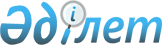 Сұрып сынағын өткізу саласындағы мемлекеттік мекемелер өндіретін және (немесе) өткізетін тауарлардың (жұмыстардың, көрсетілетін қызметтердің) бағасын белгілеу туралыҚазақстан Республикасы Ауыл шаруашылығы министрінің 2020 жылғы 31 қаңтардағы № 30 бұйрығы. Қазақстан Республикасының Әділет министрлігінде 2020 жылғы 7 ақпанда № 19995 болып тіркелді
      "Тұқым шаруашылығы туралы" 2003 жылғы 8 ақпандағы Қазақстан Республикасы Заңының 6-бабы 1-тармағының 31-2) тармақшасына сәйкес БҰЙЫРАМЫН:
      1. Сұрып сынағын өткізу саласындағы мемлекеттік мекемелер өндіретін және (немесе) өткізетін тауарлардың (жұмыстардың, көрсетілетін қызметтердің) бағалары осы бұйрыққа қосымшаға сәйкес белгіленсін. 
      2. Қазақстан Республикасы Ауыл шаруашылығы министрлігінің Өсімдік шаруашылығы өнімдерін өндіру және қайта өңдеу департаменті заңнамада белгіленген тәртіппен:
      1) осы бұйрықтың Қазақстан Республикасы Әділет министрлігінде мемлекеттік тіркелуін;
      2) осы бұйрықтың Қазақстан Республикасы Ауыл шаруашылығы министрлігінің интернет-ресурсында орналастырылуын қамтамасыз етсін.
      3. Осы бұйрықтың орындалуын бақылау жетекшілік ететін Қазақстан Республикасының Ауыл шаруашылығы вице-министріне жүктелсін.
      4. Осы бұйрық алғашқы ресми жарияланған күнінен кейін күнтізбелік он күн өткен соң қолданысқа енгізіледі.
       "КЕЛІСІЛДІ"
      Қазақстан Республикасы
      Әділет министрлігі
       "КЕЛІСІЛДІ"
      Қазақстан Республикасы
      Қаржы министрлігі
       "КЕЛІСІЛДІ"
      Қазақстан Республикасы
      Ұлттық экономика министрлігі Сұрып сынағын өткізу саласындағы мемлекеттік мекемелер өндіретін және (немесе) өткізетін тауарлардың (жұмыстардың, көрсетілетін қызметтердің) бағалары
      Ескертпе:
      * Қазақстан Республикасы Ауыл шаруашылығы министрінің 2009 жылғы 30 шілдедегі № 434 бұйрығымен бекітілген Қазақстан Республикасында пайдалануға ұсынылатын Селекциялық жетістіктердің мемлекеттік тізілімі (Нормативтік құқықтық актілерді мемлекеттік тіркеу тізілімінде № 5759 болып тіркелген).
					© 2012. Қазақстан Республикасы Әділет министрлігінің «Қазақстан Республикасының Заңнама және құқықтық ақпарат институты» ШЖҚ РМК
				
      Қазақстан Республикасының 
Ауыл шаруашылығы министрі 

С. Омаров
Қазақстан Республикасы
Ауыл шаруашылығы 
министрінің
2020 жылғы 31 қаңтардағы
№ 30 бұйрығына 
қосымша
р/с №
Тауарлардың (жұмыстардың/көрсетілетін қызметтердің) атауы
Тауарлардың (жұмыстардың/көрсетілетін қызметтердің) құны (бір жыл ішінде бір сұрыпты тәжірибе есебінде), теңге
Селекциялық жетістіктердің ерекшелігіне, біртектілігіне және тұрақтылығына сынақтан өткізу
Селекциялық жетістіктердің ерекшелігіне, біртектілігіне және тұрақтылығына сынақтан өткізу
Селекциялық жетістіктердің ерекшелігіне, біртектілігіне және тұрақтылығына сынақтан өткізу
1
Азықтық дақылдар
16 770
2
Бақша дақылдары
45 680
3
Дәнді дақылдар
36 592
4
Дәнді-бұршақты дақылдар
36 080
5
Көкөніс дақылдары
49 890
6
Майлы дақылдар
28 140
7
Отамалы дақылдар
28 140
8
Техникалық дақылдар
28 717
Зертханалық сынақтар өткізу (бір үлгіге сұрып сынағын өткізу әдістемесі бойынша кешенді талдау)
Зертханалық сынақтар өткізу (бір үлгіге сұрып сынағын өткізу әдістемесі бойынша кешенді талдау)
Зертханалық сынақтар өткізу (бір үлгіге сұрып сынағын өткізу әдістемесі бойынша кешенді талдау)
9
Азықтық дақылдар
10 338
10
Бақша дақылдары
5 462
11
Дәнді дақылдар
33 376
12
Дәнді-бұршақты дақылдар
15 963
13
Жармалық дақылдар
18 070
14
Жеміс-жидек дақылдары
6 612
15
Картоп
5 685
16
Көкөніс дақылдары
9 267
17
Майлы дақылдар
11 880
18
Отамалы дақылдар
7 961
Өндірістік және технологиялық-экономикалық сынақ өткізу
Өндірістік және технологиялық-экономикалық сынақ өткізу
Өндірістік және технологиялық-экономикалық сынақ өткізу
19
Азықтық дақылдар
296 900
20
Бақша дақылдары
274 800
21
Дәнді дақылдар
217 000
22
Дәнді-бұршақты дақылдар
316 300
23
Жармалық дақылдар
362 100
24
Жеміс-жидек дақылдары
288 545
25
Картоп
347 400
26
Көкөніс дақылдары
368 800
27
Майлы дақылдар
378 900
28
Отамалы дақылдар
274 900
29
Техникалық дақылдар
399 500
Өзге де көрсетілетін қызметтер
Өзге де көрсетілетін қызметтер
Өзге де көрсетілетін қызметтер
30
Авторлық куәлікті және ауыл шаруашылығы дақылдарының оригинаторы куәлігін беру
12 750
31
Авторлық куәліктің және ауыл шаруашылығы дақылдары оригинаторы куәлігінің телнұсқасын беру
12 750
32
Ауыл шаруашылығы өсімдіктерінің сұрып сынағын өткізу саласындағы ақпараттық бюллетень
1 500
33
Басқа ұйымдар жүргізген сынақ нәтижелері немесе өтінім беруші ұсынған деректер негізінде селекциялық жетістіктің ерекшелігіне, біртектілігіне, тұрақтылығына сараптамалық баға беру
60 725
34
Бір сұрыптық тәжірибе есебінен өтінім берушінің учаскелерінде жүргізілген тәжірибелерді бағалау бойынша сарапшылардың жұмысы
68 175
35
Ерекшелік, біртектілік және тұрақтылық өлшемшарттары бойынша сұрыптың ресми сипаттамасын беру
38 000
36
Жерге егiп бағалауды жүргізу
92 120
37
Қоса берілген құжаттармен патентке қабілеттілігіне берілген өтініштің көшірмесіне, ауыл шаруашылығы өсімдігі сұрыпының атауына сараптама беру
38 000
38
Мемлекеттік тізілімге енгізілгеннен кейін сұрыптың атауын өзгерту*
38 000
39
Өсімдіктердің жаңа сұрыптарын қорғау жөніндегі халықаралық одақтың бастамасы бойынша ерекшелік, біртектілік және тұрақтылық өлшемшарттары бойынша сұрыптың сипаттамасын беру (УПОВ)
122 472
40
Тұқымдарды ресімдеу, сақтау, сынақтан өткізу орнына жеткізу (тасымалдау)
15 620